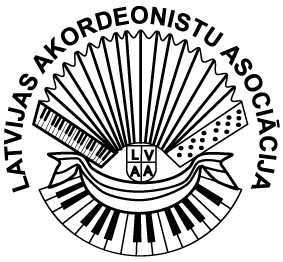 VI Vislatvijas akordeonistu - izpildītāju konkurssNolikumsKonkursu rīko Latvijas akordeonistu asociācija sadarbībā ar Staņislava Broka Daugavpils Mūzikas vidusskolu un Zanes mūzikas skolu.Konkurss notiks2023.gada 22. novembrī Staņislava Broka Daugavpils Mūzikas vidusskolā (Kandavas 2a, Daugavpilī)Konkursa mērķiSekmēt jauniešu interesi par akordeona mūziku un atskaņotājmākslu.Pilnveidot un attīstīt Latvijas profesionālās ievirzes izglītības iestāžu, interešu izglītības iestāžu, mūzikas vidusskolu jauno audzēkņu – akordeonistu spēles iemaņas, prasmes un dotības.Popularizēt akadēmisko mūziku un tās atskaņošanu jauniešu vidē.Veicināt akordeona spēles apmācības procesa kvalitāti. Rast iespēju Latvijas pedagogiem apmainīties pieredzē ar kolēģiem, paplašināt redzesloku mūsdienu repertuāra politikā.Konkursa noteikumiKonkursā var piedalīties bērni un jaunieši vecumā līdz 18 gadiem ieskaitot (uzstāšanās brīdī), kuri sagatavo nolikumam atbilstošu programmu un hronometrāžu.Konkursanti uzstājas grupās atbilstoši vecumam:VērtēšanaDalībnieku uzstāšanās tiek vērtēta 25 ballu sistēmā. Žūrijas komisijas locekļi nevērtē savus audzēkņus. Žūrijas komisijas lēmums ir galīgs un nav apstrīdams.Apbalvošana Konkursa uzvarētājiem tiek piešķirti I, II un III vietas diplomi un balvas.Pieteikšanās kārtība Konkursa dalībniekiem ir jāiesūta sekojoši dokumenti: pieteikums (forma pielikumā) fotogrāfija (augstas izšķirtspējas JPG formātā) apliecinoša dokumenta par dalības naudas iemaksu bankā kopija, vai organizācijas (skolas) rekvizīti, ja apmaksa tiks veikta ar pārskaitījumuPieteikumi ir jāiesūta elektroniski uz e-pasta adresi allegra79@gmail.com līdz 2023. gada 1. novembrim. Dalības maksa konkursā ir 20.00 Eiro; Ceļa un uzturēšanās izdevumus sedz konkursa dalībnieki.Kontaktinformācija:Tatjana Saratova (Latvijas Akordeonistu asociācijas priekšsēdētāja)mob. t.29244787E – pasts: allegra79@gmail.com Informējam, ka pasākuma laikā iespējama fotografēšana, filmēšana, audio un tiešraižu ierakstu veikšana.Pielikums Nr.1_________________ mācību iestādes nosaukumsKategorijaVecumsProgrammaHronometrāžaALīdz 8 gadiemDivi dažāda rakstura un stila skaņdarbiLīdz 5 min.BLīdz 10 gadiemDivi dažāda rakstura un stila skaņdarbiLīdz 7 min.Clīdz 12 gadiemDivi dažāda rakstura un stila skaņdarbiLīdz 9 min.Dlīdz 14 gadiemDivi dažāda rakstura un stila skaņdarbiLīdz 12 min.Elīdz 16 gadiemPolifonisks skaņdarbsun brīvas izvēles skaņdarbsLīdz 15 min.FLīdz 18 gadiemPolifonisks skaņdarbs Brīvas izvēles skaņdarbsLīdz 20 min.Dalībnieka vārds, uzvārdsVecuma grupa, dzimšanas datumsMācību iestādes nosaukums, adrese, telefona numurs, e-pasta adresePedagoga vārds, uzvārds, telefona numurs, e-pasta adreseProgrammaHronometrāža